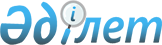 Қазақстан Республикасы Индустрия және сауда министрлiгінің кейбiр мәселелерi
					
			Күшін жойған
			
			
		
					Қазақстан Республикасы Үкіметінің 2003 жылғы 18 қыркүйектегі N 951 қаулысы.
Күші жойылды - ҚР Үкіметінің 2004.11.26. N 1237 қаулысымен.



      "Қазақстан Республикасының Үкiметi туралы" Қазақстан Республикасының 1995 жылғы 18 желтоқсандағы Конституциялық заңының 
 24-бабына 
 сәйкес, сондай-ақ құрылысты, стандарттауды, метрологияны және сертификаттауды басқару саласындағы мемлекеттiк саясатты тиiмдi iске асыруды қамтамасыз ету мақсатында Қазақстан Республикасының Үкiметi қаулы етеді:




      1. Қазақстан Республикасы Индустрия және сауда министрлiгiнiң облыстар мен Астана және Алматы қалалары бойынша мемлекеттiк мекемелерi - аумақтық органдары 1-қосымшаға сәйкес Қазақстан Республикасының Индустрия және сауда министрлiгi Стандарттау, метрология және сертификаттау жөнiндегi комитетiнiң мемлекеттiк мекемелерi - аумақтық бөлiмшелерi болып қайта аталсын.




      2. Қазақстан Республикасы Индустрия және сауда министрлiгiнiң Құрылыс iстерi жөнiндегi комитетi (бұдан әрi - Комитет) 2-қосымшаға сәйкес аумақтық бөлiмшелердi құрсын.




      3. Қазақстан Республикасының Индустрия және сауда министрлiгi Қазақстан Республикасы Қаржы министрлiгiнiң Мемлекеттiк мүлiк және жекешелендiру комитетімен бiрлесiп, заңнамада белгiленген тәртiппен аумақтық бөлiмшелер құру үшiн Комитетке мүлкiнiң бiр бөлiгiн берудi қамтамасыз етсiн.




      4. Қоса берiлiп отырған Қазақстан Республикасы Үкiметiнiң кейбiр шешiмдерiне енгiзілетiн өзгерiстер мен толықтырулар бекiтiлсiн.




      5. Осы қаулы қол қойылған күнінен бастап күшiне енедi.

      

Қазақстан Республикасының




      Премьер-Министрі





Қазақстан Республикасы   



Үкіметінің         



2003 жылғы 18 қыркүйектегі 



N 951 қаулысына 1-қосымша 



Қазақстан Республикасының Индустрия және сауда






министрлiгi Стандарттау, метрология және сертификаттау






жөнiндегi комитетiнiң қайта аталатын мемлекеттiк






мекемелерi - аумақтық бөлiмшелерiнiң тiзбесi



      1. "Ақмола облысы бойынша Индустрия, сауда және шағын бизнестi қолдау департаментi" мемлекеттiк мекемесiн "Қазақстан Республикасының Индустрия және сауда министрлiгi Стандарттау, метрология және сертификаттау жөнiндегi комитетiнiң Ақмола облысы бойынша мемлекеттiк қадағалау басқармасы" мемлекеттiк мекемесiне



                                                 Көкшетау қ.

      2. "Ақтөбе облысы бойынша Индустрия, сауда және шағын бизнестi қолдау департаментi" мемлекеттiк мекемесiн "Қазақстан Республикасының Индустрия және сауда министрлiгi Стандарттау, метрология және сертификаттау жөнiндегi комитетiнiң Ақтөбе облысы бойынша мемлекеттiк қадағалау басқармасы" мемлекеттiк мекемесiне



                                                 Ақтөбе қ.

      3. "Алматы облысы бойынша Индустрия, сауда және шағын бизнестi қолдау департаментi" мемлекеттiк мекемесiн "Қазақстан Республикасының Индустрия және сауда министрлiгi Стандарттау, метрология және сертификаттау жөнiндегi комитетiнiң Алматы облысы бойынша мемлекеттiк қадағалау басқармасы" мемлекеттiк мекемесiне



                                                 Талдықорған қ.

      4. "Атырау облысы бойынша Индустрия, сауда және шағын бизнестi қолдау департаментi" мемлекеттiк мекемесiн "Қазақстан Республикасының Индустрия және сауда министрлiгi Стандарттау, метрология және сертификаттау жөнiндегi комитетiнiң Атырау облысы бойынша мемлекеттiк қадағалау басқармасы" мемлекеттiк мекемесiне



                                                 Атырау қ.

      5. "Шығыс Қазақстан облысы бойынша Индустрия, сауда және шағын бизнестi қолдау департаментi" мемлекеттiк мекемесiн - Қазақстан Республикасының Индустрия және сауда министрлiгi Стандарттау, метрология және сертификаттау жөнiндегi комитетiнiң Шығыс Қазақстан облысы бойынша мемлекеттiк қадағалау басқармасы" мемлекеттiк мекемесiне



                                                 Өскемен қ.

      6. "Жамбыл облысы бойынша Индустрия, сауда және шағын бизнестi қолдау департаментi" мемлекеттiк мекемесiн "Қазақстан Республикасының Индустрия және сауда министрлiгi Стандарттау, метрология және сертификаттау жөнiндегi комитетiнiң Жамбыл облысы бойынша мемлекеттiк қадағалау басқармасы" мемлекеттiк мекемесiне



                                                 Тараз қ.

      7. "Батыс Қазақстан облысы бойынша Индустрия, сауда және шағын бизнестi қолдау департаментi" мемлекеттiк мекемесiн "Қазақстан Республикасының Индустрия және сауда министрлiгi Стандарттау, метрология және сертификаттау жөнiндегi комитетiнің Батыс Қазақстан облысы бойынша мемлекеттiк қадағалау басқармасы" мемлекеттiк мекемесiне



                                                 Орал қ.

      8. "Қарағанды облысы бойынша Индустрия, сауда және шағын бизнестi қолдау департаментi" мемлекеттiк мекемесiн "Қазақстан Республикасының Индустрия және сауда министрлiгi Стандарттау, метрология және сертификаттау жөнiндегi комитетiнiң Қарағанды облысы бойынша мемлекеттiк қадағалау басқармасы" мемлекеттiк мекемесiне



                                                 Қарағанды қ.

      9. "Қызылорда облысы бойынша Индустрия, сауда және шағын бизнестi қолдау департаментi" мемлекеттiк мекемесiн "Қазақстан Республикасының Индустрия және сауда министрлiгi Стандарттау, метрология және сертификаттау жөнiндегi комитетiнiң Қызылорда облысы бойынша мемлекеттiк қадағалау басқармасы" мемлекеттiк мекемесiне



                                                 Қызылорда қ.

      10. "Қостанай облысы бойынша Индустрия, сауда және шағын бизнестi қолдау департаментi" мемлекеттiк мекемесiн "Қазақстан Республикасының Индустрия және сауда министрлiгi Стандарттау, метрология және сертификаттау жөнiндегi комитетiнiң Қостанай облысы бойынша мемлекеттiк қадағалау басқармасы" мемлекеттiк мекемесiне



                                                 Қостанай қ.

      11. "Маңғыстау облысы бойынша Индустрия, сауда және шағын бизнестi қолдау департаментi" мемлекеттiк мекемесiн "Қазақстан Республикасының Индустрия және сауда министрлiгi Стандарттау, метрология және сертификаттау жөнiндегi комитетiнiң Маңғыстау облысы бойынша мемлекеттiк қадағалау басқармасы" мемлекеттiк мекемесiне



                                                 Ақтау қ.

      12. "Павлодар облысы бойынша Индустрия, сауда және шағын бизнестi қолдау департаментi" мемлекеттiк мекемесiн "Қазақстан Республикасының Индустрия және сауда министрлiгi Стандарттау, метрология және сертификаттау жөнiндегi комитетiнiң Павлодар облысы бойынша мемлекеттiк қадағалау басқармасы" мемлекеттiк мекемесiне



                                                 Павлодар қ.

      13. "Солтүстiк Қазақстан облысы бойынша Индустрия, сауда және шағын бизнестi қолдау департаментi" мемлекеттiк мекемесiн "Қазақстан Республикасының Индустрия және сауда министрлiгi, Стандарттау, метрология және сертификаттау жөнiндегi комитетiнiң Солтүстiк Қазақстан облысы бойынша мемлекеттiк қадағалау басқармасы" мемлекеттiк мекемесiне



                                                 Петропавл қ.

      14. "Оңтүстiк Қазақстан облысы бойынша Индустрия, сауда және шағын бизнестi қолдау департаментi" мемлекеттiк мекемесiн "Қазақстан Республикасының Индустрия және сауда министрлiгi Стандарттау метрология және сертификаттау жөнiндегi комитетiнiң Оңтүстiк Қазақстан облысы бойынша мемлекеттiк қадағалау басқармасы" мемлекеттiк мекемесiне



                                                 Шымкент қ.

      15. "Астана қаласы бойынша Индустрия, сауда және шағын бизнестi қолдау департаментi" мемлекеттiк мекемесiн "Қазақстан Республикасының Индустрия және сауда министрлiгi Стандарттау, метрология және сертификаттау жөнiңдегi комитетiнiң Астана қаласы бойынша мемлекеттiк қадағалау басқармасы" мемлекеттiк мекемесiне



                                                 Астана қ.

      16. "Алматы қаласы бойынша Индустрия, сауда және шағын бизнестi қолдау департаментi" мемлекеттiк мекемесiн "Қазақстан Республикасының Индустрия және сауда министрлiгi Стандарттау, метрология және сертификаттау жөнiндегi комитетiнiң Алматы қаласы бойынша мемлекеттiк қадағалау басқармасы" мемлекеттiк мекемесiне



                                                 Алматы қ.




Қазақстан Республикасы   



Үкіметінің        



2003 жылғы 18 қыркүйектегі 



N 951 қаулысына 2-қосымша  


Қазақстан Республикасы Индустрия және сауда




министрлiгiнiң Құрылыс iстерi жөнiндегi комитетi




аумақтық бөлімшелерiнiң тiзбесi


      1. Қазақстан Республикасының Индустрия және сауда министрлiгi Құрылыс iстерi жөнiндегi комитетiнiң Ақмола облысы бойынша Сәулет-құрылыс бақылау, инспекциялау және лицензиялау басқармасы



                                                 Көкшетау қ.

      2. Қазақстан Республикасының Индустрия және сауда министрлiгi Құрылыс iстерi жөнiндегi комитетiнiң Ақтөбе облысы бойынша Сәулет-құрылыс бақылау, инспекциялау және лицензиялау басқармасы



                                                 Ақтөбе қ.

      3. Қазақстан Республикасының Индустрия және сауда министрлiгi Құрылыс iстерi жөнiндегi комитетiнiң Алматы облысы бойынша Сәулет-құрылыс бақылау, инспекциялау және лицензиялау басқармасы



                                                 Талдықорған қ.

      4. Қазақстан Республикасының Индустрия және сауда министрлiгi Құрылыс iстерi жөнiндегi комитетiнiң Атырау облысы бойынша Сәулет-құрылыс бақылау, инспекциялау және лицензиялау басқармасы



                                                 Атырау қ.

      5. Қазақстан Республикасының Индустрия және сауда министрлiгi Құрылыс iстерi жөнiндегi комитетiнiң Шығыс Қазақстан облысы бойынша Сәулет-құрылыс, инспекциялау және лицензиялау басқармасы



                                                 Өскемен қ.

      6. Қазақстан Республикасының Индустрия және сауда министрлiгi Құрылыс iстерi жөнiндегi комитетiнiң Жамбыл облысы бойынша Сәулет-құрылыс бақылау, инспекциялау және лицензиялау басқармасы



                                                 Тараз қ.

      7. Қазақстан Республикасының Индустрия және сауда министрлiгi Құрылыс iстерi жөнiндегi комитетiнiң Батыс Қазақстан облысы бойынша Сәулет-құрылыс бақылау, инспекциялау және лицензиялау басқармасы



                                                 Орал қ.

      8. Қазақстан Республикасының Индустрия және сауда министрлiгi Құрылыс iстерi жөнiндегi комитетiнiң Қарағанды облысы бойынша Сәулет-құрылыс бақылау, инспекциялау және лицензиялау басқармасы



                                                 Қарағанды қ.

      9. Қазақстан Республикасының Индустрия және сауда министрлiгi Құрылыс iстерi жөнiндегi комитетiнiң Қызылорда облысы бойынша Сәулет-құрылыс бақылау, инспекциялау және лицензиялау басқармасы



                                                 Қызылорда қ.

      10. Қазақстан Республикасының Индустрия және сауда министрлiгi Құрылыс iстерi жөнiндегi комитетiнiң Қостанай облысы бойынша Сәулет-құрылыс бақылау Инспекциялау және лицензиялау басқармасы



                                                 Қостанай қ.

      11. Қазақстан Республикасының Индустрия және сауда министрлiгi Құрылыс iстерi жөнiндегi комитетiнiң Маңғыстау облысы бойынша Сәулет-құрылыс бақылау, инспекциялау және лицензиялау басқармасы



                                                 Ақтау қ.

      12. Қазақстан Республикасының Индустрия және сауда министрлiгi Құрылыс iстерi жөнiндегi комитетiнiң Павлодар облысы бойынша Сәулет-құрылыс бақылау, инспекциялау және лицензиялау басқармасы



                                                 Павлодар қ.

      13. Қазақстан Республикасының Индустрия және сауда министрлiгi Құрылыс iстерi жөнiндегi комитетiнiң Солтүстiк Қазақстан облысы Сәулет-құрылыс бақылау, Инспекциялау және лицензиялау басқармасы



                                                 Петропавловск қ.

      14. Қазақстан Республикасының Индустрия және сауда министрлiгi Құрылыс iстерi жөнiндегi комитетiнiң Оңтүстiк Қазақстан облысы бойынша Сәулет-құрылыс бақылау, инспекциялау және лицензиялау басқармасы



                                                 Шымкент қ.

      15. Қазақстан Республикасының Индустрия және сауда министрлiгi Құрылыс iстерi жөнiндегi комитетiнiң Астана қаласы бойынша Сәулет-құрылыс бақылау, инспекциялау және лицензиялау басқармасы



                                                 Астана қ.

      16. Қазақстан Республикасының Индустрия және сауда министрлiгi Құрылыс iстерi жөнiндегi комитетiнiң Алматы қаласы бойынша Сәулет-құрылыс бақылау, инспекциялау және лицензиялау басқармасы



                                                 Алматы қ.




Қазақстан Республикасы   



Үкіметінің        



2003 жылғы 18 қыркүйектегі 



N 951 қаулысымен     



бекiтiлген        



Қазақстан Республикасы Yкiметiнiң кейбiр шешiмдерiне






енгiзiлетiн өзгерiстер мен толықтырулар



      1. "Республикалық меншiктегi ұйымдар акцияларының мемлекеттiк пакеттерi мен мемлекеттiк үлестерiне иелiк ету және пайдалану жөнiндегi құқықтарды беру туралы" Қазақстан Республикасы Үкiметiнiң 1999 жылғы 27 мамырдағы N 659 
 қаулысына 
:



      көрсетiлген қаулымен бекiтiлген иелік ету және пайдалану құқығы салалық министрлiктерге, өзге де мемлекеттiк органдарға берiлетiн республикалық меншікті ұйымдарындағы акциялардың мемлекеттiк пакеттерiнің және қатысудың мемлекеттiк үлестерiнің тiзбесiнде:



      "Қазақстан Республикасының Индустрия және сауда министрлiгiне" деген бөлімдегi реттiк нөмiрлерi 233, 234-жолдар алынып тасталсын;



      мынадай мазмұндағы бөлiммен және реттiк нөмiрлерi 276, 277-жолдармен толықтырылсын:



      "Қазақстан Республикасы Индустрия және сауда министрлiгiнің Стандарттау, метрология және сертификаттау жөнiндегi комитетiне



      276 "Ұлттық сараптама және сертификаттау орталығы" ААҚ



      277 "Ұлттық тiркеу орталығы" ААҚ".




      2. "Қазақстан Республикасы Индустрия және сауда министрлiгінің мәселелерi" Қазақстан Республикасы Үкiметiнiң 2002 жылғы 12 қыркүйектегi N 996 
 қаулысында 
 (Қазақстан Республикасының ПҮКЖ-ы, 2002 ж., N 30, 330-құжат) 4-тармақ алынып тасталсын.




      3. "Қазақстан Республикасы Индустрия және сауда министрлiгiнің кейбiр мәселелерi туралы" Қазақстан Республикасы Үкiметiнiң 2002 жылғы 18 қарашадағы N 1220 
 қаулысында 
 (Қазақстан Республикасының ПҮКЖ-ы, 2002 ж., N 41, 414-құжат):



      1) 1-тармақтың 8) тармақшасы алынып тасталсын;



      2) көрсетiлген қаулымен бекiтiлген Қазақстан Республикасы Индустрия және сауда министрлiгiнiң Құрылыс iстерi жөнiндегi комитетi туралы ережеде:



      1-тармақ мынадай мазмұндағы екiншi абзацпен толықтырылсын:



      "Комитеттің облыстар мен Астана және Алматы қалаларында құрылымдық аумақтық бөлiмшелерi (бұдан әрi - аумақтық бөлiмшелер) болады.";



      мынадай мазмұндағы 16-1-тармақпен толықтырылсын:



      "16-1. Төраға лауазымы бойынша Қазақстан Республикасының Бас мемлекеттiк құрылыс инспекторы болып табылады.



      Төрағаның орынбасарлары лауазымы бойынша Қазақстан Республикасы Бас мемлекеттiк құрылыс инспекторының орынбасарлары болып табылады.



      Аумақтық бөлiмшелердің басшылары тиiстi облыстың (Астана, Алматы қалаларының) Бас мемлекеттiк құрылыс инспекторлары болып табылады.";



      18-тармақта:



      3) және 4) тармақшалар "қызметкерлерiн", "қызметшiлерiне" деген сөздерден кейiн тиiсiнше ", аумақтық бөлiмшелердің қызметкерлерi мен ведомстволық бағынысты ұйымдардың басшыларын", ",  аумақтық бөлiмшелердің қызметкерлерi мен ведомстволық бағынысты ұйымдардың басшыларына" деген сөздермен толықтырылсын;



      6) тармақша мынадай редакцияда жазылсын:



      "6) Комитеттің құрылымдық және аумақтық бөлiмшелерi туралы ережелердi бекiтедi";



      мынадай мазмұндағы 7-1) тармақшамен толықтырылсын:



      "7-1) құрылымдық және аумақтық бөлiмшелер мен ведомстволық бағынысты ұйымдардың қызметiн үйлестiредi және бақылайды;";



      3) көрсетiлген қаулымен бекiтiлген Қазақстан Республикасы Индустрия және сауда министрлiгінің Стандарттау, метрология және сертификаттау жөнiндегi комитетi туралы ережеде:



      1-тармақ мынадай мазмұндағы екiншi абзацпен толықтырылсын:



      "Комитеттің облыстар мен Астана және Алматы қалаларында мемлекеттiк мекемелерi - аумақтық бөлiмшелерi (бұдан әрi - аумақтық бөлiмшелер) болады.";



      17-тармақ мынадай мазмұндағы үшiншi абзацпен толықтырылсын:



      "Комитеттің аумақтық бөлімшелерiнің басшылары тиiстi облыстардың, Астана және Алматы қалаларының стандарттау және өлшем құралдары бойынша нормативтiк құжаттардың мiндеттi талаптарын сақталуын қадағалау жөнiндегi Бас мемлекеттiк инспекторлары болып табылады.";



      19-тармақта:



      2) және 3) тармақтар "қызметкерлерiн" деген сөзден кейiн ", аумақтық бөлiмшелердің және ведомстволық бағынысты ұйымдардың басшыларын" деген сөздермен толықтырылсын;



      5) және 7) тармақшадағы "құрылымдық" деген сөзден кейiн "және аумақтық" деген сөздермен толықтырылсын;



      4) көрсетiлген қаулымен бекiтiлген Қазақстан Республикасының Индустрия және сауда министрлiгi Құрылыс iстерi жөнiндегi комитетiнің құрылымы мынадай редакцияда жазылсын:



      "Басшылық



      Сәулет, жобаларды техникалық сараптау және тұрғын үй саясаты басқармасы



      Сәулет-құрылыс бақылау, инспекциялау және лицензиялау басқармасы



      Құрылыстағы техникалық нормалау және жаңа технологиялар басқармасы



      Құрылыстағы экономикалық талдау және баға құрау басқармасы



      Жұмыстарды қаржыландыру және бухгалтерлiк есеп бөлiмi



      Қазақстан Республикасының Индустрия және сауда министрлiгi Құрылыс iстерi жөнiндегi комитетiнiң облыстық, Астана және Алматы қалаларының аумақтық бөлiмшелерi";



      5) көрсетiлген қаулымен бекiтiлген Қазақстан Республикасының Индустрия және сауда министрлiгi Стандарттау, метрология және сертификаттау жөнiндегi комитетiнiң құрылымы мынадай редакцияда жазылсын:



      "Басшылық



      Ұйымдастыру-құқықтық жұмыстар және мемлекеттiк қадағалау басқармасы



      Стандарттау, метрология, сертификаттау және техникалық саясат басқармасы".

					© 2012. Қазақстан Республикасы Әділет министрлігінің «Қазақстан Республикасының Заңнама және құқықтық ақпарат институты» ШЖҚ РМК
				